Are you feeling stressed, anxious or depressed?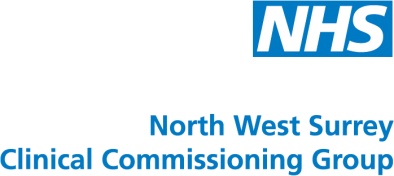 You are not alone.  One in four people experience a mental health problem every year.Your local NHS provides a FREE service offering confidential advice and support. Providers offer a range of therapies in a sensitive and caring environment for those aged 18 years or over who are registered with a GP in North West Surrey:SpelthorneRunnymedeWest Elmbridge (Walton, Weybridge, Hersham)Woking If you need help choosing a provider, you can ring First Steps on 0808 801 0325 or visit www.firststeps-surrey.nhs.ukOrganisation Services offeredGet in touchClinic locationsIeso Digital HealthOne-to-one online therapy service using written (typed) conversation.   01954 230 066 www.iesohealth.com/surrey info@iesohealth.comOnline. Appointments available at a time to suit you, including evenings and weekends. You will need internet access and a tablet, PC or smartphone.Healthy MindsComplementary workshops, face-to-face consultations and over the telephone, or a combination of both.   01483 698 986 healthyminds.surrey@nhs.net Chertsey - Monday Stanwell – Monday, Thursday & Friday Walton – Thursday and FridayWeybridge – Monday to FridayWoking – Monday to FridayMind MattersWorkshops, face-to-face, telephone and online therapy sessions.  0300 330 5450 www.mindmattersnhs.co.uk  RXX.surreyIAPT-referrals@nhs.netChertsey, Cobham, Weybridge and WokingTalking Therapies Surrey Online Online therapy service offering support 24/7 at a time that suits you.  0300 365 2000 www.berkshirehealthcare.nhs.uk/surreyonline   bks-tr.surreytalkingtherapies@nhs.net Online. Support you need from the comfort of your own home or whilst out and about. You will need internet access and a tablet, PC or smartphone.ThinkactionFace-to-face, group, one-to-one and telephone therapy sessions.  01483 746 900 surreyptp@addaction.org.uk Sheerwater, Staines, Weybridge and Woking